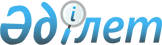 Шығыс Қазақстан облысы Үржар аудандық қорғаныс істері жөніндегі бөлімнің әскерге шақыру учаскесіне 1992 жылы туған жасөспірімдерді тізімге алынуын өткізу туралы
					
			Күшін жойған
			
			
		
					Шығыс Қазақстан облысы Үржар ауданы әкімінің 2008 жылғы 24 желтоқсандағы N 28 шешімі. Шығыс Қазақстан облысы Әділет департаментінің Үржар аудандық Әділет басқармасында 2009 жылғы 12 қаңтарда N 5-18-72 тіркелді. Мерзімінің өтуіне байланысты күші жойылды - Үржар ауданы әкімінің аппаратының 2009 жылғы 17 маусымдағы N 393 хатымен      Ескерту. Мерзімінің өтуіне байланысты күші жойылды - Үржар ауданы әкімінің аппаратының 2009.06.17 N 393 хатымен.      РҚАО ескертпесі. 

      Мәтінде авторлық орфография және пунктуация сақталған.      Қазақстан Республикасы Қарулы Күштеріне әскери мамандарды даярлау және қамтамасыз ету мақсатында, Қазақстан Республикасының 2005 жылғы 8 шілдедегі № 74 «Әскери міндет және әскери қызмет туралы» Заңының 17 бабына, Қазақстан Республикасының 2001 жылғы 23 қантардағы № 148 «Қазақстан Республикасындағы жергiлiктi мемлекеттiк басқару туралы» Заңының 33 бабының 13 тармағына сәйкес Үржар ауданының әкімі ШЕШІМ ҚАБЫЛДАДЫ:



      1. Үржар аудандық қорғаныс істер жөніндегі бөліміне 2009 жылдың 5 қаңтар - 30 наурыз аралығында 1992 жылы туған азаматтарды тізімге алу жүргізілсін.

      1.1 Тізімге алынуды жүргізу үшін төмендегі құрамда аудандық  комиссия құрылсын:

      Дәрігер мамандар:

      Аға дәрігер-Ченемисова Нәсима Орынтайқызы /келiсiмi бойынша/.

      Хирург - Садуакасов Бейсенғазы Құсайынұлы /келiсiмi бойынша/.

      Терапевт - Тұрысбекова Зауреш Самырбайқызы /келiсiмi бойынша/.

      Невропатолог - Жапарова Жанар Орыстайқызы /келiсiмi бойынша/.

      Психиатр - Тоқтарова Айжан Социалқызы /келiсiмi бойынша/.

      Отоларинголог - Оспанов Сәкен Жұмақұлұлы /келiсiмi бойынша/.

      Офтальмолог - Омаргалиева Гульнар Қабдулмухитқызы /келiсiмi бойынша/.

      Стоматолог - Әмірханова Роза Жасболатқызы /келiсiмi бойынша/.

      Дерматолог - Төлемисова Сәния Нұрмухаметқызы /келiсiмi бойынша/.

      Рентгенолог - Жексенбаев Зейнеғабыл Андасұлы /келiсiмi бойынша/.

      Фтизиатр - Горковенко Галина Николаевна /келiсiмi бойынша/.

      Эндокринолог - Есембаева Гүлнар Кәкенқызы /келiсiмi бойынша/.



      2. Шығыс Қазақстан облысы әкімдігі денсаулық сақтау басқармасының Үржар аудандық № 1 медициналық бірлестігінің комуналдық мемлекеттік қазыналық кәсіпорын бастығы Б.А.Мадрахимов /келісімі бойынша/ Қазақстан Республикасының «Әскери міндет және әскери қызмет туралы» Заңының негізінде өзiнiң бұйрығымен, төмендегі шараларды өткізу ұсынылсын:

      1. Анализдердiн тапсыруду ұйымдастыру: қанның жалпы анализi, зәрдiң жалпы анализi, кеуде клеткасының флюрографиясы.

      2. 1992 жылы туған азаматтарды тізімге алу кезінде тұрақты қосымша қарауға 10 орын бөлу.

      3. Бас дәрігер, сондай-ақ учаскелік ауруханалар № 1 және № 2 формалары бойынша тізімге тұрған азаматтарды емдеу барысы туралы жасөспірімдердің дәрігеріне есеп беруге міндеттелсін. Есеп беру тізімге алудан бастап әскерге шақыруға дейінгі мерзімде өткізу.



      3. Қазақстан Республикасының 2005 жылғы 8 шілдедегі № 74 «Әскери міндет және әскери қызмет туралы» Заңының 19 бабына сәйкес ауылдық округ әкiмдерiне:

      1. Тізімге алынуға тиіс азаматтардың шақыру учаскесiне 100 % келуiн қамтамасыз етсiн;

      2. 1992 жылы туған азаматтар тұрып жатқан ауылдық округтарда тізімге алынуды өткізу жауапкершілігі әскери есеп столының  инспекторлары, сол сияқты алғашқы әскери даярлық мұғалім ұйымдастырушыларына жүктелсін.



      4. Аудандық білім бөлімі (уақытша міндетін атқарушы) Ерзатов Болат Болатұлы алғашқы әскери даярлық оқытушы ұйымдастырушыларының 1992 жылы туған жасөспірімдердің қажетті құжаттармен қамтамасыз етіп, жасөспірімдердің медициналық комиссиядан уақытында өтулеріне және олардың арасында тәртіпті сақтауға жауапты адам тағайындау жүктелсін.



      5. Аудандық қаржы бөлiмi (Ә.Сарбаева) Қазақстан Республикасының “Әскери міндет және әскери қызмет туралы” заңының 44 бабына сәйкес тізімге алу үшін, іздеу салу үшін және учаскеге әкелуге арнайы көлік шығыны, ауылдық округтерге баруға қажетті жанар-жағар май шығындарын төлеуді жүргізсін. Тізімге алу жөнінде хат хабарламаларды жіберуге, байланыс қызметтеріне, медициналық комиссиядан өту үшін тізімге алынушыларды әкелуге қаражат аудандық бюджет есебінен жүргізілсін



      6. Аудандық қорғаныс істері жөніндегі бөлім (капитан Құлсеитов Қанатбек Дүйсенұлы) /келiсiмi бойынша/ төмендегі шараларды өткізуді қамтамасыз етуі ұсынылсын:

      1. 1992 жылы туған азаматтардың тізімге алынуын өткізуге әскерге шақыру пунктін дайындауды.

      2.2. Жергілікті бюджет қаражаты есебінен шақырылатындардың жеке істерін рәсімдеп, шақыру қағаздарын тарату үшін 5 техникалық жұмысшы қызметке алынсын.

      3. 1992 жылы туған азаматтарды зерделеу үшін қорғаныс істер жөніндегі бөлімнің жеке құрамына барлық ауылдық округқа баратын жылжымалы топ құруы. Зерделеу 2009 жылдың 1 ақпанына дейін өткізуі.

      Жоғарғы әскери орындарына түсүге ниет білдіруші жасөспірімдерге үгіт насихат жұмысын жүргізуге арнайы топ құрылсып, медициналық сараптама өткізу кезінде әскерге жарамды, білімі жақсы жасөспірімдерді жоғарғы әскери оқу орнына, Кадет корпусына және әскери техникалық мектебіне іріктеу жүргізілуі ұсынылсын.



      7. Аудандық ішкі істер бөлімі (Шарипов Ұлан Меденұлы) /келiсiмi бойынша/ тізімге алынудан бас тартқан тұлғаларды іздестіру, шақыру учаскесінде тәртіптің сақталуын қамтамасыз етуді ұйымдастырсын.



      8. Кәсиби іріктеуді ұйымдастыру үшін төмендегі тізімде топ құрылсын:

      9. Осы шешімнің орындалуына бақылау жасау аудан әкiмi орынбасары Байсинов Қабсадық Ақбайұлына  жүктелсiн.



      10. Осы шешім ресми жарияланған күннен бастап 10 күнтізбелік күн өткен соң қолданысқа енгізіледі.

 

 
					© 2012. Қазақстан Республикасы Әділет министрлігінің «Қазақстан Республикасының Заңнама және құқықтық ақпарат институты» ШЖҚ РМК
				Құлсеитов Қанатбек Дүйсенұлы- қорғаныс істері жөніндегі бөлім бастығы, комиссия төрағасы, /келiсiмi бойынша/;Байсинов Қабдысадық Ақбайұлы- аудан әкімі орынбасары комиссия төрағасының  орынбасарыКомиссия мүшелерi:Комиссия мүшелерi:Шәріпов Ұлан Меденұлы- аудандық iшкi iстер бөлiмiнің бастығы /келiсiмi бойынша/;Шаихова Нұршат Құдайбергенқызы- аудандық аурухана медбикесі, әскерге шақыру  жөнiндегi комиссиясының хатшысы /келiсiмi бойынша/1.Нұрғожанов Нұрбек ЗейнеғабылұлыСтаршина - топтың басшысы /келiсiмі бойынша/2.Тоқтарова Айжан СоциалқызыДәрігер психиатр /келiсiмi бойынша/3.Микенов Нұрлан РамазанұлыКәмелет жасына толмаған істер жөніндегі инспектор /келiсiмi бойынша/Үржар ауданының әкіміБ. ЖанақовКелісілді:Қорғаныс істері жөніндегі бөлім бастығыҚ. Құлсеитов

 

 Аудандық iшкi iстер бөлiмiнің бастығыҰ.М. Шәріпов

 

 Шығыс Қазақстан облысы әкімдігі денсаулық

сақтау басқармасының Үржар аудандық № 1

медициналық бірлестігінің комуналдық

мемлекеттік қазыналық кәсіпорын бастығыА. Мадрахимов